 OMB Number: 0970-0151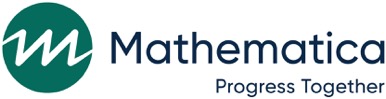 Expiration Date: 12/31/2023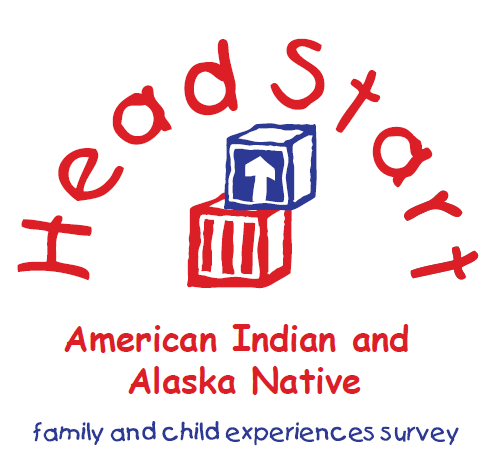 American Indian Alaska Native Head Start Family and Child Experiences Survey (AIAN FACES)Program Director SurveyIntroductionMathematica is conducting the American Indian and Alaska Native Head Start Family and Child Experiences Survey (AIAN FACES) under contract with the Administration for Children and Families (ACF) of the U.S. Department of Health and Human Services (HHS). To help us understand your program better, we need you to complete this brief survey. It asks about:children and families served Native culture/language in your programstaff education and trainingcurriculum and assessmentprogram managementuse of program data and informationprogram resourcesprogram community a few questions about yourselfSome questions will be about the COVID-19 pandemic, mental health, and national events that have potentially caused distress.  The National Suicide Prevention Lifeline offers free and confidential support for people in distress and is available 24 hours a day at 1-800-273-8255. Thank you for taking the time to complete this survey. Questions are not always numbered sequentially, so please answer questions in the order they appear, regardless of the question number. Additionally, you may be told to skip some questions because they do not apply to you. The survey will take about 37 minutes to complete.Taking part is completely voluntary. There are no risks or direct benefits from taking part in the study. If you choose to take part in the study but then decide you want to leave the study at any point, that is okay. No one outside of the Mathematica study team will be able to connect you to the answers you provide to the survey questions. That means other program staff, including your supervisor, will not know how you answered the questions. Some questions might ask you to answer questions in your own words. We may use statements or parts of statements you make in connection with the study; however, we will not identify you as the source of the statement; we also will not identify your program or community. We will never identify you or any individual parent, child, or other staff member, in any report; reports will contain only general study result. All information collected as part of AIAN FACES will be kept private to the extent permitted by law unless we learn that a child has been hurt or is in danger or you tell us that you plan to seriously hurt yourself or someone else – then by law, we must make a report to the appropriate legal authorities. In the future, survey responses from the study (with nothing identifying individuals, programs, or communities) will be securely shared only with qualified individuals who are studying Head Start children, their families, and programs. We have a Certificate of Confidentiality from the National Institutes of Health. The Certificate helps us protect your privacy. This strictly limits when the study team can to give out information that identifies you, even in court. However, we may need to share your information if it shows a serious threat to you or to others, including reporting to authorities when required by law. The U.S. Department of Health and Human Services (DHHS) may ask for data for an audit or evaluation. If they do, we will need to provide it. However, only DHHS staff involved in the review will see it. ConsentOMB Number: 0970-0151Expiration Date: 12/31/2023 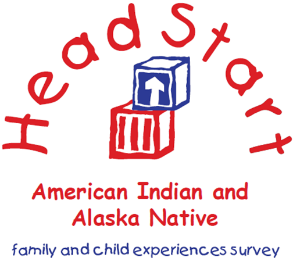 American Indian and Alaska Native Head Start Family and Child Experiences Survey (AIAN FACES) Program Director Survey Consent Form Who is the study for? Mathematica is conducting the American Indian and Alaska Native Head Start Family and Child Experiences Survey (AIAN FACES) under contract with the Administration for Children and Families (ACF) of the U.S. Department of Health and Human Services (HHS). About this surveyThis survey asks you about staff education and training, curriculum and assessment, program management, children and families served, Native culture and language in the program, use of data to make decisions, resources available to your program, support for staff working with families affected by substance use, and your feelings about your job and program. It will also ask about your education and training and any professional development you may have taken part in over the past year.Some questions will be about the COVID-19 pandemic, mental health, and national events that have potentially caused distress.  The National Suicide Prevention Lifeline offers free and confidential support for people in distress and is available 24 hours a day at 1-800-273-8255.The survey will take about 37 minutes to complete.Privacy statementTaking part is completely voluntary. There are no risks or direct benefits from taking part in the study. If you choose to take part in the study but then decide you want to leave the study at any point, that is okay. No one outside of the Mathematica study team will be able to connect you to the answers you provide to the survey questions. That means other program staff, including your supervisor, will not know how you answered the questions.Some questions might ask you to answer questions in your own words. We may use statements or parts of statements you make in connection with the study; however, we will not identify you as the source of the statement; we also will not identify your program or community. We will never identify you or any individual parent, child, or other staff member, in any report; reports will contain only general study results. All information collected as part of AIAN FACES will be kept private to the extent permitted by law unless we learn that a child has been hurt or is in danger or you tell us that you plan to seriously hurt yourself or someone else – then by law, we must make a report to the appropriate legal authorities.In the future, survey responses from the study (with nothing identifying individuals, programs, or communities) will be securely shared only with qualified individuals who are studying Head Start children, their families, and programs.We have a Certificate of Confidentiality from the National Institutes of Health. The Certificate helps us protect your privacy. This strictly limits when the study team can to give out information that identifies you, even in court. However, we may need to share your information if it shows a serious threat to you or to others, including reporting to authorities when required by law. The U.S. Department of Health and Human Services (DHHS) may ask for data for an audit or evaluation. If they do, we will need to provide it. However, only DHHS staff involved in the review will see it.If you have questions, please call Felicia Parks at 1-XXX-XXX-XXX or send an email to AIANFACES@mathematica-mpr.com and include your contact information.AB. NATIVE CULTURE/LANGUAGE IN PROGRAM The first questions are about Native culture and use of Native language in your program. AB1. 	Does your program have a cultural/language elder or specialist?	By cultural/language elder or specialist we mean someone that you may rely on or consult with in regards to culture or language. Though culture and language are interrelated, sometimes an elder or specialist might only be consulted on one or the other, and not both.  1		Yes  0		No 	GO TO AB8Ab2.	Who is your cultural/language elder or specialist?MARK ONE OR MORE BOXES  1	□	A spiritual leader  2	□	An influential member of the tribal or cultural community   3	□	A member of the tribal or cultural community   4	□	Other (specify) 	AB8. 	Does your program use a cultural curriculum?  1		Yes  0		NoAB9.	Does your program use a locally designed or tribal specific tool to assess children’s Native language development?  1		Yes  0		NoAB14.	What kind of Native language program(s) does your Head Start program have?	A full immersion classroom is one where only Native language is used for all interactions and activities every day, without English or another language being used.MARK ONE OR MORE BOXES  1	□	Full immersion (all classrooms)  2	□	Full immersion (some classrooms)  3	□	Partial immersion (Native language used 50% of the time; all classrooms)  4	□	Partial immersion (Native language used 50% of the time; some classrooms)  5	□	Structured language lessons (Basic Language)  6	□	Teachers use words in the classroom  7	□	None of these  8	□	Other (specify) 	AB15.	Has your program ever had a full or partial Native language immersion program(s)?	A full immersion classroom is one where only Native language is used for all interactions and activities every day, without English or another language being used.	A partial immersion classroom is one where Native language is used 50% of the time or greater.    1		Yes, we have offered language immersion program(s) in the past  2		No, we have never offered a language immersion program	GO TO AB16a AB15a.	Why are you no longer using a Native language immersion program?MARK ONE OR MORE BOXES  1	□	No fluent speakers available in the community  2	□	No fluent speakers with training to teach language   3	□	Limited support or interest from parents or the community   4	□	No teachers speak the language  5	□	Other (specify) 	AB16.	What percentage of language used in the classroom(s) is in the Native language? If there is no Native language use in the classroom(s), please enter 0.	|     |     |     |  percentNext, we’d like to know about whether and how your program has used the Making it Work framework. AB17.	Are you using or have you used Making it Work in your program?  1		Yes, for some classrooms  2		Yes, for all classrooms  0		No      	GO TO AB19AB18.	How has Making it Work been used? MARK ONE OR MORE BOXES  1	□	We developed a new curriculum  2	□	We developed new activities to add into our existing curriculum  3	□	We developed new approaches for classroom activity planning  4	□	We developed new approaches for developing student goals and plans  5	□	We developed new approaches for monitoring and assessing children’s progress  6	□	Other (specify) 	AB19.	Have you used any other resources from the Office of Head Start National Centers for training and technical assistance to help implement Native language and culture activities in your program in the past year?	The National Centers include the National Center on Early Childhood Development, Teaching, and Learning (NCECDTL), National Center on Health, Behavioral Health, and Safety (NCHBHS), National Center on Parent, Family, and Community Engagement (NCPFCE), and National Center on Program Management and Fiscal Operations (NCPMFO).  1		Yes  0		No	GO TO AB21AB20.	What National Center(s) resources have you used to help implement Native language and culture activities in your program in the past year?MARK ONE OR MORE BOXES  1	□	A Report on Tribal Language Revitalization in Head Start and Early Head Start	  2	□	15-Minute In-Service Suites  3	□	Head Start Cultural and Linguistic Responsiveness Resource Catalogue  4	□	Other National Center(s) resources (specify) 	The next question asks about how the COVID-19 pandemic might have continuing effects on children’s experiences in your program.AB21. 	Has the way that children experience Native language and culture in your program changed due to the COVID-19 pandemic?  1		Yes  0		No  d		Don’t knowAB22. 	How has the way that children experience Native language and culture in your program changed due to the COVID-19 pandemic?A. CHILDREN AND FAMILIES SERVEDThis set of questions asks about the children and families your program serves.A12h.	Does your program serve any children or families who speak a language other than English at home?  1		Yes  0		No	GO TO SECTION B, PAGE 11A12i.	Other than English, what languages are spoken by the children and families who are part of your program?MARK ONE OR MORE BOXES  1	□	Native Language(s) (specify)	  2	□	Spanish  3	□	Other (specify) 	A17. 	Please think about families your program made an effort to recruit in Fall 2021, compared to prior years.	In Fall 2021, did your program make more of an effort to recruit or start recruiting the following families?MARK ONE OR MORE BOXES  1	□	Single parent households  2	□	Teen parent households  3	□	Families living in poverty  4	□	Families experiencing unemployment or underemployment  5	□	Families struggling with substance misuse  6	□	Families struggling with mental health problems  7	□	Families of children with developmental concerns  8	□	Families experiencing homelessness  9	□	Families with children in foster care10	□	Families eligible for public assistance programs (e.g., TANF or welfare)99	□	Other (specify) 	11		None of the above A15.	In Fall 2021, was it difficult for your program to recruit any of the following families in your community? MARK ONE OR MORE BOXES  1	□	Single parent households  2	□	Teen parent households  3	□	Families living in poverty  4	□	Families experiencing unemployment or underemployment  5	□	Families struggling with substance misuse  6	□	Families struggling with mental health problems  7	□	Families of children with developmental concerns  8	□	Families experiencing homelessness  9	□	Families with children in foster care10	□	Families eligible for public assistance programs (e.g., TANF or welfare)99	□	Other (specify) 	11		None of the above B. STAFF EDUCATION AND TRAININGThe next questions are about supports to promote staff education and training. B2	Does your program have any efforts supports in place to help program staff get their Associate’s (A.A.) or Bachelor’s (B.A.) degrees?  1		Yes  0		Nona		Not applicable; all staff required to have at least a B.A.B3.	What is your program doing to help program staff get their Associate’s (A.A.) or Bachelor’s (B.A.) degrees?  B3f.	Who is eligible for assistance to get their Associate’s (A.A.) or Bachelor’s (B.A.) degrees?	By “lead teacher” we mean the head or primary teacher in the classroom.  If teachers are co-teachers count them as lead teachers here.  MARK ONE OR MORE BOXES  1	□	Center-based lead teachers  2	□	Center-based assistant teachers  4	□	Home visitors  8	□	Family child care providers  9	□	Content managers  3	□	Family service workers10	□	Language/culture specialists  5	□	Other (specify) 	The next questions are about activities funded by Head Start professional development funding.B27b_r.	Of the activities your program offers, which does your Head Start professional development funding directly support? MARK ONE OR MORE BOXES  2	□	Attendance at regional, state, or national early childhood conferences  3	□	Pay substitutes to allow teachers time to prepare, train, and/or plan  4	□	Coaching/mentoring  1	□	Other types of consultants hired to work directly with staff to address a specific issue or concern  5	□	Workshops/trainings sponsored by the program  6	□	Workshops/trainings provided by other organizations  7	□	A community of learners, also called a peer learning group (PLG) or professional learning community (PLC), facilitated by an expert  8	□	Time during the regular work day to participate in Office of Head Start T/TA webinars  9	□	Tuition assistance for Associate’s (A.A.) or Bachelor’s (B.A.) courses10	□	Onsite Associate’s (A.A.) or Bachelor’s (B.A.) courses11	□	Tuition assistance for courses toward getting a credential12	□	Cultural trainings99	□	Other (specify) 	B27b	How frequently does your program provide support for these kinds of activities?MARK ONE ONLY  1		These activities are part of the regular operation of the program (e.g., provided weekly or monthly)  2		These activities are supported at least a few times a year   3		These activities are supported once or twice a year  4		These activities are supported occasionally, but not every year   5		These activities are not supported by my program C.  STAFF MENTAL HEALTHC1.	The next questions are about how you have felt about yourself and your life in the past week. There are no right or wrong answers. Please select if you felt this way rarely or never, some or a little, occasionally or a moderate amount of time, or most or all of the time in the past week.C3. 	Over the last 2 weeks, how often have you been bothered by any of the following problems? For each question, please check the number that best describes how often you had this feeling.The GAD-7 was developed by Drs. Robert L. Spitzer, Janet B.W. Williams, Kurt Kroenke and colleagues, with an educational grant from Pfizer Inc. No permission required to reproduce, translate, display or distribute.C10. 	To what extent do you agree with each of the following statements about your job-related stress? C4.	To what extent do you agree with each of the following statements about your current job-related stress due to COVID-19?C6.	Has your program conducted any of the following activities to address trauma in staff in the past 12 months?MARK ONE OR MORE BOXES  1	□	Improve the compensation (including benefits) of educational personnel, family service workers, or child counselors  2	□	Improve the compensation (including benefits) of staff other than educational personnel, family service workers, and child counselors (for example, facilities and support staff, such as custodians, food service workers, office staff, or bus drivers)  3	□	Support staff training to address trauma and/or mental health concerns for children and families from populations with higher needs  4	□	Child counseling, mental health consultation, or other services necessary to address trauma and/or mental health concerns for children and families from populations with higher needs  5	□	Ensure that the physical environments are conducive to providing effective program services to children and families, and are accessible to children with disabilities and other individuals with disabilities  6	□	Employ additional qualified classroom staff to reduce the child-to-teacher ratio in the classroom  7	□	Employ additional qualified family service workers to reduce the family-to-staff ratio for those workers  8	□	Ensure that your program has qualified staff who use practices supported by scientifically based reading research99	□	Other (specify) 	9		None of the above E.  CURRICULUM AND ASSESSMENTThe next questions are about curriculum and assessment.E2	What curriculum/curricula does your program use?MARK ONE OR MORE BOXES11	□	Creative Curriculum12	□	HighScope14	□	Let’s Begin with the Letter People15	□	Montessori16	□	Bank Street17	□	Creating Child Centered Classrooms- Step by Step18	□	Scholastic Curriculum20	□	Curiosity Corner24	□	Frog Street28	□	Opening the World of Learning (OWL) (Pearson)27	□	Learn Every Day26	□	DLM Early Childhood Express (McGraw-Hill)19	□	Locally designed curriculum21	□	Other (specify) 	E3	What is your main curriculum?MARK ONE ONLY11	□	Creative Curriculum12	□	HighScope14	□	Let’s Begin with the Letter People15	□	Montessori16	□	Bank Street17	□	Creating Child Centered Classrooms- Step by Step18	□	Scholastic Curriculum20	□	Curiosity Corner24	□	Frog Street28	□	Opening the World of Learning (OWL) (Pearson)27	□	Learn Every Day26	□	DLM Early Childhood Express (McGraw-Hill)19	□	Locally designed curriculum21	□	Other (specify) 	22	□	Use each equally  d		Don’t knowH. OVERVIEW OF PROGRAM MANAGEMENTThe next questions are about program management.H9.	In the past 12 months, have you participated in the following kinds of professional development?H8.	To do your job as a program director more effectively, what additional help do you need? Select the top three.MARK UP TO THREE (3) BOXES  4	□	Program improvement planning  5	□	Budgeting  6	□	Staffing (hiring)10	□	Data-driven decision making15	□	Establishing good relationship with OHS program and/or grant specialist13	□	Leadership skills (for example, diplomacy skills, coaching skills)  7	□	Teacher evaluation  8	□	Evaluation of other program staff  9	□	Teacher professional development (for example, conducting classroom observations)  1	□	Educational/curriculum leadership12	□	Integrating Native culture and language into the curriculum  3	□	Creating positive learning environments  2	□	Child assessment11	□	Working with parents, extended family and community caregivers14	□	Building relationships with Tribal leadership16	□	Working with and partnering in the community17	□	Assessing community needs19	□	Health/safety or related policy guidance20	□	Preparing for future disastersN. USE OF PROGRAM DATA AND INFORMATIONThe next questions are about the use of program data and information.Na1.	Which of the following data and information is your program collecting?MARK ONE OR MORE BOXES  1	□	Child/family demographics  2	□	Vision, hearing, developmental, social, emotional, and/or behavioral screenings  3	□	Child attendance data  4	□	Family needs  5	□	Service referrals for families  6	□	Services received by families  7	□	Parent/family attendance data  8	□	Parent/family goals  9	□	CLASS results or other quality measures10	□	Staff/teacher performance evaluations11	□	Personnel records12	□	Child assessment data13	□	Other (specify) 	14		None of the above      	GO TO SECTION O, PAGE 21Na2.	In what ways do you use the data and information being collected?MARK ONE OR MORE BOXES  1	□	To help identify and address professional development needs of staff  2	□	To assess services being provided  3	□	To learn whether families are reaching their goals  4	□	To determine whether we are making progress towards program-wide goals  5	□	To help identify the needs of the child and family99	□	Other (specify) 	Na3.	Please indicate how much each of the following are barriers to using data and information:N3.	Do you use an electronic database to store program data? (Sometimes these databases might be called management information systems or data systems. They might be something set up or managed by an external vendor, or something set up by your own program.)  1		Yes  0		No	GO TO N6N4.	Is your management information system(s) something that your program set up, or is it provided and managed by an external vendor?MARK ONE ONLY  1		Set up by our own program  2		External vendor  3		Combination  d		Don’t knowN6.	Do you have someone on staff responsible for analyzing or summarizing program data so those data can be used to support decision-making or answer research questions? This person might also support other program staff in summarizing and analyzing data.  1		Yes  0		No	GO TO SECTION O, PAGE 21N7.	Does this person focus only on data analysis tasks?  1		Yes, this person focuses only on these data analysis tasks  0		No, this person has other responsibilitiesN8.	Has this person ever received any training or taken a course related to data analysis?  1		Yes  0		NoO. PROGRAM RESOURCESThe next questions are about your program’s resources for the current program year.Many grantees have revenue from sources other than Head Start that allows them to serve additional children and families (that may or may not qualify for Head Start) or to support other initiatives and improvements. The next questions are about these sources of revenue.O1.	How many children are enrolled in your Head Start program? Here, we are referring to “cumulative enrollment” or all children who have been enrolled in the program and have attended at least one class or, for programs with home-based options, received at least one home visit. By Head Start we are referring to preschool Head Start, not Early Head Start.	|     |     |, |     |     |     | children enrolled in current program yearO2.	Does your program receive any revenues from the following sources other than Head Start to serve children and families (that may or may not qualify for Head Start)?	Please think about all the funding streams that come into your program, even for centers that do not provide Head Start services.P. PROGRAM COMMUNITYThe next questions are about the community your program serves. P1.	The next questions are about problems you might see in the community your program serves. How much of a problem is each of the following?IF ALL RESPONSES TO ITEMS IN P1 ARE MARKED “NOT A PROBLEM” PLEASE GO TO SECTION I, PAGE 25P2.	What supports does your program offer staff for working with families struggling with substance misuse? Please consider supports for the range of staff working with children and families, such as teachers, family services staff, mental health specialists, and others.	By “substance misuse” we mean the repeated use of alcohol and/or drugs that can cause health problems, disability, and failure to meet major responsibilities at work, school, or home.MARK ONE OR MORE BOXES  1	□	Written information for staff on signs and symptoms of substance misuse  2	□	Written information for staff on where they can direct or refer parents or caregivers for substance misuse treatment in the community  3	□	Support groups for staff to deal with the challenges of supporting families struggling with substance misuse  4	□	Training or peer learning groups for staff to recognize signs and symptoms of substance misuse in parents or caregivers and share strategies for working with parents or caregivers with substance misuse or children exposed to substance misuse  5	□	Training for staff on the effects of substance misuse exposure on children  6	□	Training in how to talk with parents or caregivers about suspected substance misuse   7	□	Training for staff on how to use information that families share in order to help them get the support they need  8	□	Supervision for staff focused specifically on dealing with a family’s substance misuse  9	□	Coordination between health services manager/committee or family services staff and teaching staff to address family substance misuse10	□	Additional classroom staff for working with children to address behavioral and health needs11	□	More mental health professionals available to work directly with children13	□	Traditional/cultural supports for families, children, and staff12	□	This is an issue in the community but does not affect my program   	GO TO SECTION I, PAGE 2599	□	Other (specify) 	  0		None of the above	GO TO SECTION I, PAGE 25P3.	Which of these supports include a specific focus on the opioid epidemic?	By “substance misuse” we mean the repeated use of alcohol and/or drugs that can cause health problems, disability, and failure to meet major responsibilities at work, school, or home.MARK ONE OR MORE BOXES  1	□	Written information for staff on signs and symptoms of substance misuse  2	□	Written information for staff on where they can direct or refer parents or caregivers for substance misuse treatment in the community  3	□	Support groups for staff to deal with the challenges of supporting families struggling with substance misuse  4	□	Training or peer learning groups for staff to recognize signs and symptoms of substance misuse in parents or caregivers and share strategies for working with parents or caregivers with substance misuse or children exposed to substance misuse  5	□	Training for staff on the effects of substance misuse exposure on children  6	□	Training in how to talk with parents or caregivers about suspected substance misuse   7	□	Training for staff on how to use information that families share in order to help them get the support they need  8	□	Supervision for staff focused specifically on dealing with a family’s substance misuse   9	□	Coordination between health services manager/committee or family services staff and teaching staff to address family substance misuse10	□	Additional classroom staff for working with children to address behavioral and health needs11	□	More mental health professionals available to work directly with children13	□	Traditional/cultural supports for families, children, and staff12	□	This is an issue in the community but does not affect my program 99	□	Other (specify) 	  0		None of the aboveI. DIRECTOR EMPLOYMENT AND EDUCATIONAL BACKGROUNDNow, we’d like to ask you some questions about your professional background and your job with Head Start.IA.	In total, how many years have you been a director…	Please round your response to the nearest whole year.Ib.	In total, how many years have you worked… 	Please round your response to the nearest whole yearI1.	In what month and year did you start working for this Head Start program?	|     |     |  MONTH	|     |     |     |     |  YEARI3.	How many hours per week are you paid to work for Head Start?	|     |     |  HOURSI23.	What is your total annual salary (before taxes) as a program director for the current program year?	$ |     |     |     | , |     |     |     |  DOLLARS PER YEARI12	What is the highest grade or year of school that you completed?MARK ONE ONLY  1		Up to 8th grade  2		9th to 11th grade  3		12th Grade, but no diploma  4		High School Diploma/Equivalent  5		Vocational/Technical Program after high school  7		Some college, but no degree      	GO TO I14  8		Associate’s degree  9		Bachelor’s degree10		Graduate or Professional School, but no degree11		Master’s degree (MA, MS)12		Doctorate degree (Ph.D., Ed.D.)13		Professional degree after bachelor’s degree (Medicine/MD, Dentistry/DDS, Law/JD, etc.)I13	In what field did you obtain your highest degree?MARK ONE OR MORE BOXES  1	□	Child Development or Developmental Psychology  2	□	Early Childhood Education  3	□	Elementary Education  4	□	Special Education11	□	Education Administration/Management & Supervision12	□	Business Administration/Management & Supervision  5	□	Other field (specify) 	I14.	Did your schooling include 6 or more college courses in early childhood education or child development?  1		Yes  0		No	IF YOU COMPLETED SOME COLLEGE, BUT DO NOT HAVE A DEGREE, GO TO I15b, OTHERWISE, GO TO I15I15.	Have you completed 6 or more college courses in early childhood education or child development since you finished your degree?  1		Yes  0		NoI15b.	Do you currently hold a license, certificate, and/or credential in administration of early childhood/child development programs or schools?  1		Yes  0		NoI31.		Are you currently enrolled in any training or education classes or programs?	Please select yes if you are currently enrolled in a post-secondary degree, graduate, certification class or program.    1		Yes  0		No	GO TO I24bI32.	What kind of training or education program are you enrolled in? MARK ONE OR MORE BOXES  1	□	Child Development Associate (CDA) Degree Program  2	□	Teaching Certificate Program  3	□	Special Education Teaching Degree Program  4	□	Associate’s Degree Program  5	□	Bachelor’s Degree Program  6	□	Graduate Degree Program (MA, MS, Ph.D. or Ed.D.)   7	□	License, certificate and/or credential in administration of early childhood/ child development programs or schools  8	□	Continuing Education Units (CEUs)  9	□	Other (specify) 	I24b. 	How do you describe yourself?MARK ONE OR MORE BOXES  1	□	Male  2	□	Female  3	□	Another gender identity (specify) 	  4	□	Prefer not to answerI25.	In what year were you born?	|     |     |     |     | YEARI26.	Are you of Spanish, Hispanic, Latino[a/x], or Chicano[a/x] origin?  1		Yes  0		NoI28.	What is your race?  Select one or more.MARK ONE OR MORE BOXES11	□	White 12	□	Black or African American13	□	American Indian or Alaska Native27	□	Asian26	□	Native Hawaiian, or other Pacific Islander25	□	Another race (specify) 	I29.	Do you speak a language other than English?  1		Yes  0		No	GO TO SECTION X, PAGE 29I30.	What languages other than English do you speak?MARK ONE OR MORE BOXES35	□	Your Native Language (specify)	34	□	Other Native Language(s) (specify) 	12	□	Spanish21	□	Other (specify) 	X. COVID-19 IMPACT AND EMERGENCY PREPAREDNESSThese next questions are about your program’s emergency preparedness and changes to your program as a result of the COVID-19 pandemic. 30.	What topics are included in your program’s emergency management/disaster preparedness and response plan?MARK ONE OR MORE BOXES  1	□	Conducting emergency drills (e.g., fire, evacuation, or shelter-in-place drills)  2	□	Communicating and coordinating with federal, state, local, and/or non-governmental emergency management organizations  3	□	Communicating with parents and staff during an emergency  4	□	Ensuring continued operations during an emergency (e.g., back-up systems for computer files and plans for temporary relocation of classrooms and other services)  5	□	Facility improvements to support continued operations during emergencies  6	□	Designating and maintaining access to critical records during an emergency  7	□	Staff training on evacuation and emergency protocols  8	□	Staff training on delivering content and services remotely  9	□	Partnerships or agreements with individuals or practices in the medical community99	□	Other (specify) 	  0		Our program does not have a plan31.	In the past 12 months, has your program conducted any of the following emergency management and disaster preparedness activities?MARK ONE OR MORE BOXES  1	□	Conducted emergency drills (e.g., fire, evacuation, or shelter-in-place drills)  2	□	Communicated with federal, state, local, tribal, and/or non-governmental emergency management organizations about emergency management planning  3	□	Let parents and staff know about how the program will communicate with them during an emergency or natural disaster  4	□	Made improvements to policies or procedures to support continued operations during an emergency (e.g., plans for temporary relocation of classrooms and other services)  5	□	Made facility improvements to support continued operations during emergencies (e.g., HVAC system improvements)  6	□	Developed or reviewed plans for maintaining access to critical records during an emergency  7	□	Held staff training on evacuation and emergency protocols  8	□	Held staff training on delivering content and services remotely  9	□	Began or maintained partnerships with individuals or practices in the medical community99	□	Other (specify) 	  0		We have not conducted any of these activities29. 	What is the largest lasting change to your program as a result of COVID-19?Z. STAFF COMPENSATION AND BENEFITSThe next set of questions asks about the staff compensation and benefits in your program.Z1a.	Which of the following activities or expenses did you implement in the past 12 months? 	Z4.	We are interested in learning about whether your program has increased wages for specific positions in the past 12 months. 	We are not interested in whether particular individuals received an increase (for example, due to a promotion) or any other standard adjustments to salary your program would typically make (for example, cost of living increases).	In the past 12 months, were any of the following positions given a wage increase, that would have applied to all staff working in that position? Please mark “increased wages for this position” if any position within each category was given a wage increase. Please mark “position includes contracted staff only” if staff are employed by another organization.IF RESPONSES TO ITEMS IN Z4a OR Z4d ARE MARKED “INCREASED WAGES FOR THIS POSITION,” GO TO Z4b, OTHERWISE, GO TO Z7Z4b. 	Prior to the wage increase, were any of the following staff positions paid minimum wage or within two dollars of minimum wage? Z7.	Please indicate if your program currently provides the following types of compensation for the following staff positions.Educational personnel include teaching staff, family child care providers, and home visitors.Managers and coordinators include, but are not limited to, education, health, disability, and mental health managers or coordinators.Examples of other staff include as facilities and support staff, such as custodians, food service workers, office staff, or bus drivers.Z7b.	In the past 12 months, did your program add or increase any of the following types of compensation? If so, which staff positions received the additional or increased compensation?Z18. 	Please indicate if your program currently has the following staff well-being supports in place for the following staff positions.Educational personnel include teaching staff, family child care providers, and home visitors.Managers and coordinators include, but are not limited to, education, health, disability, and mental health managers or coordinatorsExamples of other staff include as facilities and support staff, such as custodians, food service workers, office staff, or bus drivers.Z18b.	In the past 12 months, did your program add or increase any of the following staff well-being supports? If so, which staff positions received the additional or increased supports?Thank you very much for participating in AIAN FACES!Some questions on this survey were about the COVID-19 pandemic, mental health, and national events that have potentially caused distress.  The National Suicide Prevention Lifeline offers free and confidential support for people in distress and is available 24 hours a day at 1-800-273-8255.Spring 2022Paperwork Reduction Act Statement: The referenced collection of information is voluntary. An agency may not conduct or sponsor, and a person is not required to respond to, a collection of information unless it displays a currently valid OMB control number. The valid OMB control number for this information collection is 0970-0151 which expires 12/31/2023. The time required to complete this collection of information is estimated to average 37 minutes, including the time to review instructions, search existing data resources, gather the data needed, and complete and review the collection of information. If you have comments concerning the accuracy of the time estimate(s) or suggestions for improving this form, please write to: Mathematica, 1100 1st Street, NE, 12th Floor, Washington, DC 20002, Attention: Lizabeth Malone.By signing below, I agree that I understand the purposes of this study, including any privacy assurances, and I understand what I am being asked to do. Some questions might ask me to answer questions in my own words. The study may use statements or parts of statements I make in connection with the study; however, I will not be identified as the source of the statement; the study also will not identify my program or community If I choose to take part in the study but then decide I want to leave the study at any point, that is okay._____________________________________________________	_____________________ Signature 	Date _____________________________________________________ Printed Name Please read the instructions below to continue the survey.  If you selected that you use a full immersion program in either all or some classrooms, then go to question AB16a.If you selected that you use any Native language in either all or some classrooms, then go to question AB15.Otherwise, please continue to question AB15.SELECT ONE RESPONSE PER ROWSELECT ONE RESPONSE PER ROWYESNOa.	Providing tuition assistance	1  0  b.	Giving staff release time	1  0  c.	Providing assistance for course books	1  0  d.	Providing A.A. or B.A. courses onsite	1  0  e.	Other (specify)	1  0  SELECT ONE RESPONSE PER ROWSELECT ONE RESPONSE PER ROWSELECT ONE RESPONSE PER ROWSELECT ONE RESPONSE PER ROWRARELY OR NEVER IN THE PAST WEEKSOME OR A LITTLE IN THE PAST WEEKOCCASIONALLY OR MODERATELY IN THE PAST WEEKMOST OR ALL OF THE TIME IN THE PAST WEEKa.	Bothered by things that usually don’t bother you	1  2  3  4  b.	You did not feel like eating, your appetite was poor	1  2  3  4  c.	That you could not shake off the blues, even with help from your family and friends.		Not being able to “shake off the blues” refers to feeling sad, unhappy, miserable, or down in the dumps for short periods.1  2  3  4  d.	You had trouble keeping your mind on what you were doing	1  2  3  4  e.	Depressed	1  2  3  4  f.	That everything you did was an effort	1  2  3  4  g.	Fearful	1  2  3  4  h.	Your sleep was restless	1  2  3  4  i.	You talked less than usual	1  2  3  4  j.	Lonely	1  2  3  4  k.	Sad	1  2  3  4  l.	You could not get “going”	1  2  3  4  SELECT ONE RESPONSE PER ROWSELECT ONE RESPONSE PER ROWSELECT ONE RESPONSE PER ROWSELECT ONE RESPONSE PER ROWDuring the past 2 weeks, about how often were you bothered by… NEARLY EVERY DAY IN THE PAST 2 WEEKS MORE THAN HALF THE DAYS IN THE PAST 2 WEEKS SEVERAL DAYS IN THE PAST 2 WEEKS NOT AT ALL IN THE PAST 2 WEEKSa.	Feeling nervous, anxious or on edge?	1  2  3  4  b.	Not being able to stop or control worrying?	1  2  3  4  c.	Worrying too much about different things?	1  2  3  4  d.	Trouble relaxing?	1  2  3  4  e.	Being so restless that it is hard to sit still?	1  2  3  4  f. 	Becoming easily annoyed or irritable?	1  2  3  4  g. 	Feeling afraid as if something awful might happen?	1  2  3  4  SELECT ONE RESPONSE PER ROWSELECT ONE RESPONSE PER ROWSELECT ONE RESPONSE PER ROWSELECT ONE RESPONSE PER ROWSELECT ONE RESPONSE PER ROWSTRONGLY DISAGREEDISAGREENEITHER AGREE NOR DISAGREEAGREESTRONGLY AGREEa. 	You are under too many pressures to do your job effectively.	1  2  3  4  5  b. 	Staff members often show signs of stress and strain.	1  2  3  4  5  c. 	The heavy workload at this center reduces effectiveness.	1  2  3  4  5  d. 	Staff frustration is common at this center.1  2  3  4  5  SELECT ONE RESPONSE PER ROWSELECT ONE RESPONSE PER ROWSELECT ONE RESPONSE PER ROWSELECT ONE RESPONSE PER ROWSELECT ONE RESPONSE PER ROWSTRONGLY DISAGREEDISAGREENEITHER AGREE NOR DISAGREEAGREESTRONGLY AGREEa.	You worry about your own potential exposure to COVID-19 while at work.1  2  3  4  5  b.	COVID-19 safety rules and regulations are stressful for you and other staff members.	1  2  3  4  5  c.	You cannot meet performance expectations due to COVID-19.	1  2  3  4  5  d.	You feel more stress at work now than you did before COVID-19 began.	1  2  3  4  5  SELECT ONE RESPONSE PER ROWSELECT ONE RESPONSE PER ROWYESNOa.	A network or community of early care and education center directors or managers, sometimes called a peer learning group (PLG) or professional learning community (PLC)	1  0  b.	A leadership institute, course, coaching, or other leadership development program		A leadership institute is a type of conference or workshop that provides an opportunity to learn new skills or discuss important issues related to leadership. Sometimes leadership institutes are specifically for staff who have named leadership roles in their centers or programs (like directors or managers), but leadership institutes can also include other types of staff who want to learn about leadership issues.1  0  c.	Native language courses or language mentorship with first speakers	1  0  SELECT ONE RESPONSE PER ROWSELECT ONE RESPONSE PER ROWSELECT ONE RESPONSE PER ROWSELECT ONE RESPONSE PER ROWNOT A BARRIERA LITTLE BARRIERSOMEWHAT OF A BARRIERA MAJOR BARRIERa.	Not enough time to use the data to guide planning	1  2  3  4  b.	Inadequate technology resources to track and analyze data	1  2  3  4  c.	Lack of staff buy-in to value of data	1  2  3  4  SELECT ONE RESPONSE PER ROWSELECT ONE RESPONSE PER ROWSELECT ONE RESPONSE PER ROWYESNODON’T KNOWa.	Tuitions and fees paid by parents - including parent fees and additional fees paid by parents or co-pays such as registration fees, transportation fees from parents, late pick up/late payment fees	1  0  d  h.	State or local Pre-K funds from the state or local government	1  0  d  i.	Child care subsidy programs that support care of children from low-income families (through vouchers/certificates or state contracts for specific number of children)	1  0  d  b.	Other funding from state government (e.g., transportation, grants from state agencies)	1  0  d  c.	Other funding from local government (e.g., funding from tribal government, grants from county government)	1  0  d  d.	Federal government other than Head Start (for example, Title I, Child and Adult Care Food Program, WIC)	1  0  d  e.	Revenues from non-government community organizations or other grants (for example, United Way, local charities, or other service organizations)	1  0  d  f.	Revenues from fund raising activities, cash contributions, gifts, bequests, special events	1  0  d  g.	Other (specify) 	1  0  d  SELECT ONE RESPONSE PER ROWSELECT ONE RESPONSE PER ROWSELECT ONE RESPONSE PER ROWNOT A PROBLEMSOMEWHAT OF A PROBLEMBIG PROBLEMa.	Public drunkenness/people being high or stoned in public	1  0  d  b.	Opioid use	1  0  d  c.	Other types of substance misuse. By “substance misuse” we mean the repeated use of alcohol and/or drugs that can cause health problems, disability, and failure to meet major responsibilities at work, school, or home.	1  0  d  d.	Lack of resources for treatment of substance misuse	1  0  d  NUMBER OF YEARSI0.	In any early childhood program	|     |     |I2a.	In any Head Start program	|     |     |I2b.	Of this Head Start program	|     |     |NUMBER OF YEARSI2.	With any Head Start program	|     |     |I2c.	As part of any Head Start program’s management team	|     |     |I2d.	As a teacher or home visitor in any Head Start program	|     |     |SELECT ONE RESPONSE PER ROWSELECT ONE RESPONSE PER ROWYESNOa.	Increase the wages of educational personnel, family service workers, child counselors, or managers. Do not include standard adjustments to salary your program would typically make such as cost of living increases	1 0 b.	Improve the benefits (for example, sick days, holidays, or health benefits) for educational personnel, family service workers, child counselors, or managers.	1 0 c. 	Increase the wages of staff other than educational personnel, family service workers, child counselors, and managers (for example, facilities and support staff, such as custodians, food service workers, office staff, or bus drivers). Do not include standard adjustments to salary your program would typically make such as cost of living increases	1 0 d.	Improve the benefits (for example, sick days, holidays, or health benefits) for staff other than educational personnel, family service workers, child counselors, and managers (for example, facilities and support staff, such as custodians, food service workers, office staff, or bus drivers)	1 0 e.	Hire educational personnel, family service workers, child counselors, or managers	1 0 f.	Hire staff other than educational personnel, family service workers, child counselors, and managers (for example, facilities and support staff, such as custodians, food service workers, office staff, or bus drivers)	1 0 g.	Support staff training to address trauma or mental health concerns for children and families from populations with higher needs	SAMHSA describes individual trauma as resulting from ‘an event, series of events, or set of circumstances that is experienced by an individual as physically or emotionally harmful or life threatening and that has lasting adverse effects on the individual's functioning and mental, physical, social, emotional, or spiritual well-being.Populations with higher needs are referred to as “special populations” in the Head Start Act and include those groups listed in Section 640(a)(5)(B)(i) of the Act: children from immigrant, refugee, and asylee families; homeless children; children in foster care; limited English proficient children; children of migrant or seasonal farmworker families; children from families in crisis; children referred to Head Start programs (including Early Head Start programs) by child welfare agencies; and children who are exposed to chronic violence or substance abuse.1 0 h.	Support child counseling, mental health consultation, or other services necessary to address trauma or mental health concerns for children and families from populations with higher needs	1 0 i.	Ensure that the physical environments are conducive to providing effective program services to children and families, and are accessible to children with disabilities and other individuals with disabilities	1 0 j.	Employ additional qualified classroom staff to reduce the child-to-teacher ratio in the classroom	1 0 k.	Employ additional qualified family service workers to reduce the family-to-staff ratio for those workers	1 0 l. 	Ensure that your program has qualified staff who use practices supported by scientifically based reading research.	1 0 m. 	Increase hours of program operation (hours per day, days per week, and/or weeks per year)	1 0 n. 	Improve communitywide strategic planning and needs assessments and collaboration efforts for such programs, including outreach to populations with higher needs	1 0 o.	Transport children safely	1 0 SELECT ONE RESPONSE PER ROWSELECT ONE RESPONSE PER ROWSELECT ONE RESPONSE PER ROWSELECT ONE RESPONSE PER ROWINCREASED WAGES FOR THIS POSITIONDID NOT INCREASE WAGES FOR THIS POSITIONPOSITION INCLUDES CONTRACTED STAFF ONLYNO STAFF IN THIS POSITIONa.	Educational personnel, including teaching staff, family child care providers, and home visitors	1 0 2 3 b. 	Family service workers and child counselors or therapists	1 0 2 3 c.	Managers or coordinators (including, but not limited to, education, health, disability, and mental health managers or coordinators) 	1 0 2 3 d.	Other staff (including, but not limited to, facilities and support staff such as custodians, food service workers, office staff, or bus drivers)	1 0 2 3 SELECT ONE RESPONSE PER ROWSELECT ONE RESPONSE PER ROWSELECT ONE RESPONSE PER ROWSELECT ONE RESPONSE PER ROWSELECT ONE RESPONSE PER ROWYESNODID NOT INCREASE STAFF WAGES FOR THIS POSITIONNO STAFF IN THIS POSITIONDON’T KNOWa.	Custodians1 0 2 3 d b. 	Food service staff1 0 2 3 d c.	Secretaries and other front office staff 1 0 2 3 d d.	Substitute teachers1 0 2 3 d e.	Other staff, including facilities or support staff (specify) 	1 0 2 3 d MARK ONE OR MORE BOXESMARK ONE OR MORE BOXESMARK ONE OR MORE BOXESMARK ONE OR MORE BOXESMARK ONE OR MORE BOXESMARK ONE OR MORE BOXESMARK ONE OR MORE BOXESEDUCATIONAL PERSONNELEDUCATIONAL PERSONNELFAMILY SERVICE WORKERS OR CHILD COUNSELORS/ THERAPISTSMANAGERS OR COORDINATORSOTHER STAFF, SUCH AS FACILITIES OR SUPPORT STAFFPROGRAM DOES NOT PROVIDE THIS COMPENSATION TO ANY STAFFPROGRAM DOES NOT PROVIDE THIS COMPENSATION TO ANY STAFFa.	Paid sick days	1 1 2 3 4 0 0 b. 	Paid holidays	1 1 2 3 4 0 0 c.	Health benefits	1 1 2 3 4 0 0 d.	Retirement benefits	1 1 2 3 4 0 0 e.	Reduced tuition rates for continuing education1 1 2 3 4 0 0 f.	Assistance to complete postsecondary course work	1 1 2 3 4 0 0 g.	Support for increased credentials (such as bilingual education or providing services to children with disabilities)	1 1 2 3 4 0 0 h.	Career development programs	1 1 2 3 4 0 0 i.	Employee assistance services (e.g., for family matters, financial challenges, mental health)	1 1 2 3 4 4 0 j.	Other (Specify)	1 2 2 3 4 4 0 MARK ONE OR MORE BOXESMARK ONE OR MORE BOXESMARK ONE OR MORE BOXESMARK ONE OR MORE BOXESMARK ONE OR MORE BOXESEDUCATIONAL PERSONNELFAMILY SERVICE WORKERS OR CHILD COUNSELORS/ THERAPISTSMANAGERS OR COORDINATORSOTHER STAFF, SUCH AS FACILITIES OR SUPPORT STAFFDID NOT ADD OR INCREASEa.	Paid sick days	1 2 3 4 0 b. 	Paid holidays	1 2 3 4 0 c.	Health benefits	1 2 3 4 0 d.	Retirement benefits	1 2 3 4 0 e.	Reduced tuition rates for continuing education1 2 3 4 0 f.	Assistance to complete postsecondary course work	1 2 3 4 0 g.	Support for increased credentials (such as bilingual education or providing services to children with disabilities)	1 2 3 4 0 h.	Career development programs	1 2 3 4 0 i.	Employee assistance services (e.g., for family matters, financial challenges, mental health)	1 2 3 4 0 j.	Other (Specify)	j.	Other (Specify)	1 2 3 4 0 MARK ONE OR MORE BOXESMARK ONE OR MORE BOXESMARK ONE OR MORE BOXESMARK ONE OR MORE BOXESMARK ONE OR MORE BOXESEDUCATIONAL PERSONNELFAMILY SERVICE WORKERS OR CHILD COUNSELORS/ THERAPISTSMANAGERS OR COORDINATORSOTHER STAFF, SUCH AS FACILITIES OR SUPPORT STAFFPROGRAM DOES NOT PROVIDE THIS SUPPORT TO ANY STAFFa.	Regular check-ins with staff	1 2 3 4 0 b. 	Offering professional mental health consultations	1 2 3 4 0 c.	Offering virtual or in-person staff social events	1 2 3 4 0 d.	Encouraging personal health and safety (e.g., social distancing, use of masks and gloves)	1 2 3 4 0 e.	Resources to support staff physical health (e.g., exercise and nutrition, yoga room)	1 2 3 4 0 f.	Resources or programs to support self-care  (e.g., mindfulness training, workplace self-care groups, dedicated staff break room)	1 2 3 4 0 g.	Flexible hours scheduling (e.g., allowing staff to select work schedules that meet their needs)	1 2 3 4 0 h.	A physically and mentally safe work environment (e.g., staff feel they can raise concerns such as job stress and safety with program leadership; staff feel their physical and mental health matters to program leadership)	1 2 3 4 0 i.	Offering chances for staff to take breaks during the day (e.g., staff can safely express if they need an unscheduled break during the day)	1 2 3 4 0 j.	Training or resources on secondary traumatic stress1 2 3 4 0 k.	Counseling resources or referrals to Employee Assistance Programs	1 2 3 4 0 l.	Monetary or financial incentives	1 2 3 4 0 m.	Other (Specify)	1 2 3 4 0 MARK ONE OR MORE BOXESMARK ONE OR MORE BOXESMARK ONE OR MORE BOXESMARK ONE OR MORE BOXESMARK ONE OR MORE BOXESEDUCATIONAL PERSONNELFAMILY SERVICE WORKERS OR CHILD COUNSELORS/ THERAPISTSMANAGERS OR COORDINATORSOTHER STAFF, SUCH AS FACILITIES OR SUPPORT STAFFDID NOT ADD OR INCREASEa.	Regular check-ins with staff	1 2 3 4 0 b. 	Offering professional mental health consultations	1 2 3 4 0 c.	Offering virtual or in-person staff social events	1 2 3 4 0 d.	Encouraging personal health and safety (e.g., social distancing, use of masks and gloves)	1 2 3 4 0 e.	Resources to support staff physical health (e.g., exercise and nutrition, yoga room) 	1 2 3 4 0 f.	Resources or programs to support self-care  (e.g., mindfulness training, workplace self-care groups, dedicated staff break room)	1 2 3 4 0 g.	Flexible hours scheduling (e.g., allowing staff to select work schedules that meet their needs)	1 2 3 4 0 h.	A physically and mentally safe work environment (e.g., staff feel they can raise concerns such as job stress and safety with program leadership; staff feel their physical and mental health matters to program leadership)	1 2 3 4 0 i.	Offering chances for staff to take breaks during the day (e.g., staff can safely express if they need an unscheduled break during the day)	1 2 3 4 0 j.	Training or resources on secondary traumatic stress	1 2 3 4 0 k.	Counseling resources or referrals to Employee Assistance Programs	1 2 3 4 0 l.	Monetary or financial incentives	1 2 3 4 0 m.	Other (Specify)	1 2 3 4 0 